Liebe Eltern,heute möchten wir Ihnen das Wahlergebnis zur Elternbeiratswahl mitteilen:Die Wahlbeteiligung lag bei 58 %. Damit liegt die Wahlbeteiligung gegenüber 2018 um 13% niedriger. Wir danken Ihnen für Ihre Beteiligung.Hier die gewählten Mitglieder im Elternbeirat in alphabetischer Reihenfolge:Als Ersatzmitglieder wurden (Reihenfolge nach Anzahl der Stimmen) gewählt: Berzl Svenja, Vogel Katja, Weiß Michaela und Ertl Jacqueline.Im Namen des neu gewählten Elternbeirats bedanke ich mich für Ihr Vertrauen.TIPPS von Eltern an Eltern:In Kooperation mit der Siemens AG findet am 27. Oktober 2020 von 16:30 - 19:00 Uhr ein digitalen Elternabend zu Motto: „ElternMitWirkung – mit Präsenz und Stärke durch die Berufsorientierung begleiten“ statt.
Interessierte Eltern können sich für die Teilnahme unter diesem Link:  elternmitwirkung.siemens-events.com registrieren. Die für die Veranstaltung notwendigen Zugangsdaten erhalten Sie per Mail. Die Teilnahme ist kostenfrei.
Weiter Informationen finden Sie im Einladungsflyer Herzlicher Gruß
 
SCHULEWIRTSCHAFT Bayern/ Elternarbeitgez. Andrea Nüßlein Vorsitzende Elternbeirat JSReb-jsr@gmx.de Wichtige Informationen finden Sie außerdem unter der Seite des Elternbeirats auf der Homepage der JSR unter www.jsr-hersbruck.de. Dieser Newsletter erscheint einmal im Monat. Gerne können Sie uns Ihre Themenwünsche über die bekannten Kommunikationswege mitteilen.2. Newsletter Okt. 2020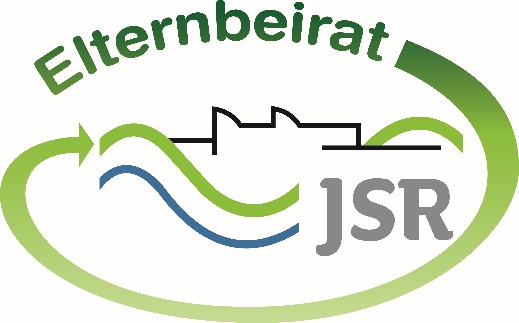 KlasseNameVornameZuständigkeitKlasseNameVornameZuständigkeit7bBürnerDorisKES9aEngelbrecht ElkeSchulforum6aHimmlAnitaVertr. Schulforum7b HöflerTanjaSchulforum, Kassenprüfer6aHofmannRobertBeisitzer5cLeipold AnitaBeisitzer7dNüßleinAndreaVorsitzende; Schulentwicklung10bReinhardtUte2. Vorsitzende; Homepage5aRupprechtBerndKassier8b, 10cSchmidtMichaelSchriftführer5bSetschödiGiselaVertr. Schulforum; OGS9bWallerSandraKES; Homepage